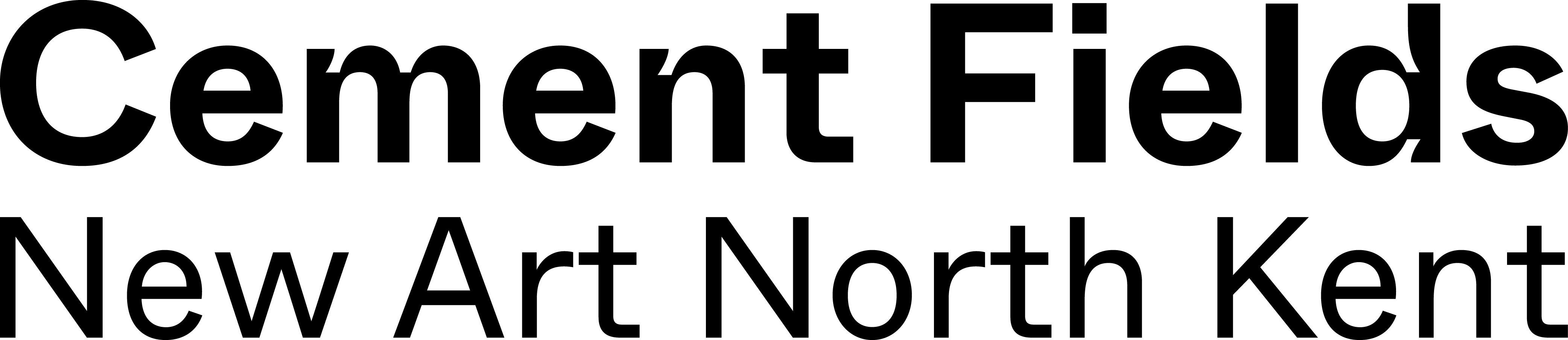 Application FormPlease send you completed application form to info@cementfields.orgDECLARATIONI understand that Cement Fields is permitted to hold personal information about me as identified on this application form, as part of its recruitment procedures and personnel records.By submitting this application form, I hereby declare that the information contained in this form is correct. Any false or misleading information provided by me on my application form or any other related documents may result in any subsequent employment being terminated.Signed: ……………………………………………………..Date: …………………………………………….Position applied forApplicant InformationApplicant InformationApplicant InformationApplicant InformationApplicant InformationTitle (e.g. Mrs/Ms/Mr/Dr . etc)First NameMiddle NameLast NameAddressAddress (cont.)Post codeTelephone (Home)Telephone (Work)Telephone  (Mobile)E-mail AddressEDUCATION - Starting with the most recent (add additional sheet if necessary)EDUCATION - Starting with the most recent (add additional sheet if necessary)EDUCATION - Starting with the most recent (add additional sheet if necessary)School/College/UniversityDates attendedExaminations/qualifications obtainedOther relevant qualifications/skills & dates obtainedMembership of Institutes/Professional bodies (if applicable) PREVIOUS EMPLOYMENT AND Volunteer/UNPAID WORK – Starting with the most recent (add additional sheet if necessary)PREVIOUS EMPLOYMENT AND Volunteer/UNPAID WORK – Starting with the most recent (add additional sheet if necessary)PREVIOUS EMPLOYMENT AND Volunteer/UNPAID WORK – Starting with the most recent (add additional sheet if necessary)PREVIOUS EMPLOYMENT AND Volunteer/UNPAID WORK – Starting with the most recent (add additional sheet if necessary)EmployerDates from and toJob title and dutiesReason for leavingCurrent / Last salary:Notice required by current employer:ABOUT YOUR APPLICATION – Please explain why you are applying for the position and how you fit the person specification, as outlined in the job description  Maximum of 600 wordsReferences (References will only be taken with your prior permission)References (References will only be taken with your prior permission)References (References will only be taken with your prior permission)References (References will only be taken with your prior permission)Please give the names and addresses of two referees.  Where possible, one should be either your present or most recent employer.  Please give the names and addresses of two referees.  Where possible, one should be either your present or most recent employer.  Please give the names and addresses of two referees.  Where possible, one should be either your present or most recent employer.  Please give the names and addresses of two referees.  Where possible, one should be either your present or most recent employer.  Full NameTitleEmail AddressTelephone  number / MobilePostal AddressHow long have you known them and in what context? Details below.How long have you known them and in what context? Details below.How long have you known them and in what context? Details below.How long have you known them and in what context? Details below.Full NameTitleEmail AddressTelephone  number / MobilePostal AddressHow long have you known them and in what context? Details below.How long have you known them and in what context? Details below.How long have you known them and in what context? Details below.How long have you known them and in what context? Details below.ENTITLEMENT TO WORK IN THE UKAre you legally entitled to work in the UK? (You may be asked to provide supporting documents)YES/NO